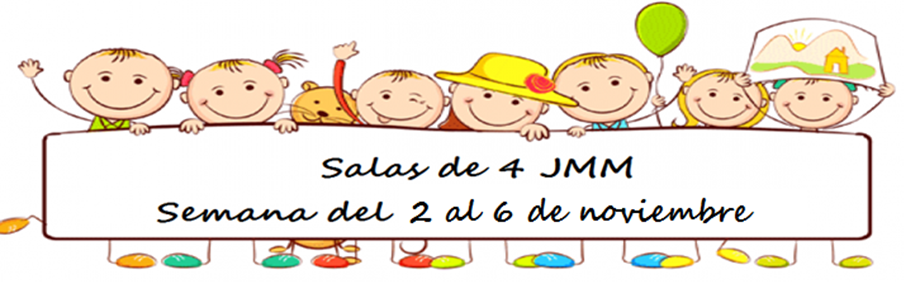 Novedades 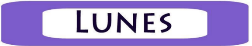 COMENZAMOS UN NUEVO PROYECTOREDUCIR RECICLAR Y REUTILIZAR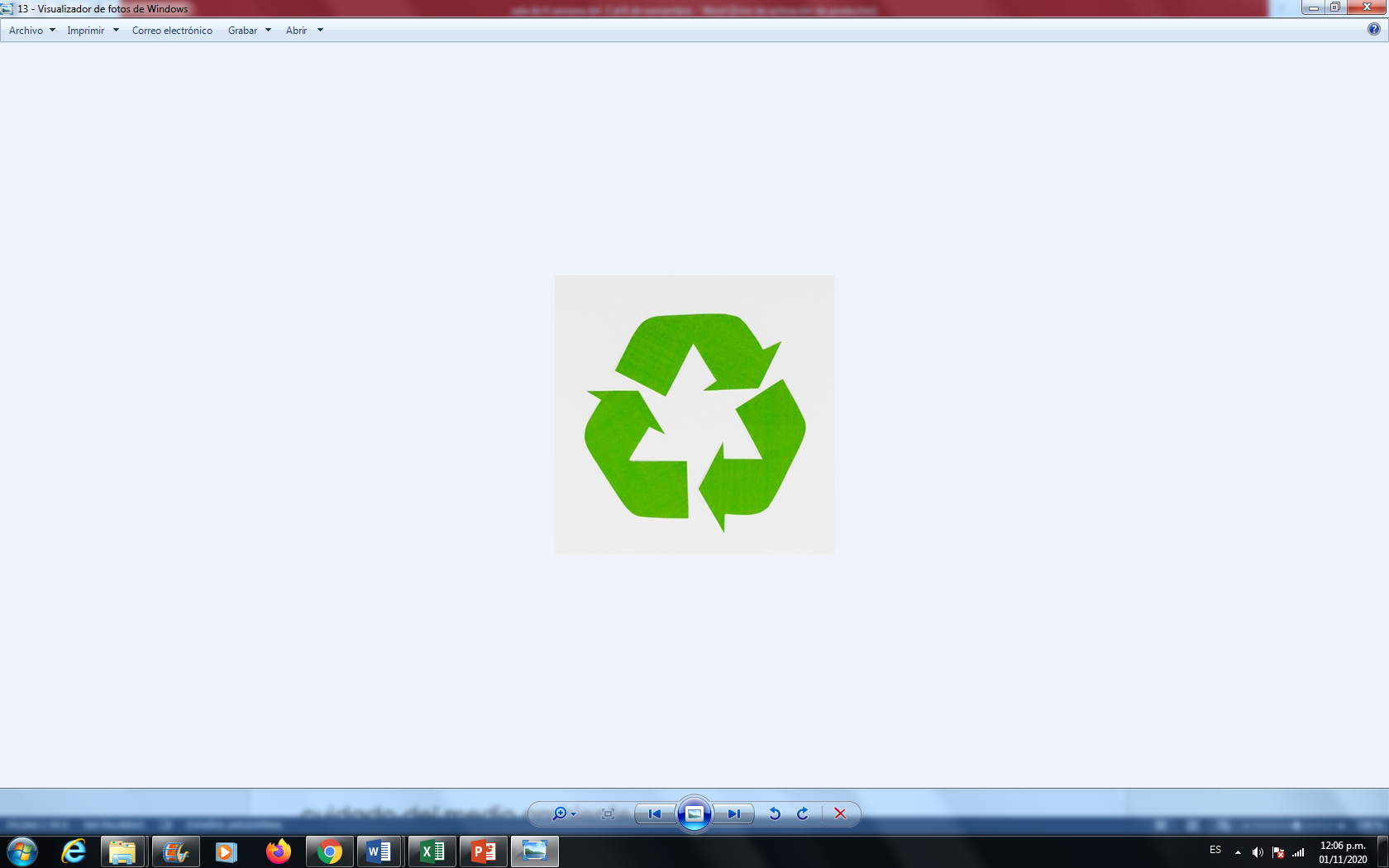 Este proyecto se inicia, ya que a lo largo de todo el año fuimos reutilizando y reciclando diferentes materiales para hacer juegos y actividades, así como lo hacemos anualmente en el jardín.Realizar este proyecto de construir juegos y juguetes con materiales de desecho tiene como objetivo principal concientizar y valorar la importancia del cuidado del medio ambiente.Hoy les proponemos Es importante que antes de comenzar investiguemos acerca de las 3 “R”- REDUCIR- RECICLAR- REUTILIZAR¿Qué quieren decir?¿Se utilizan símbolos para distinguirlos?¿Dónde podemos encontrarlos?Reducir: consiste en la reducción de objetos que se pueden convertir en residuosReciclar: consiste en el tratamiento de residuos que son reintroducidos en el ciclo de vida convirtiéndolos en materias primas o nuevos productos.Reutilizar: consiste en volver a usar un producto para darle el mismo u otro usoTe invitamos a ver un videohttps://youtu.be/06QjyuFcuUY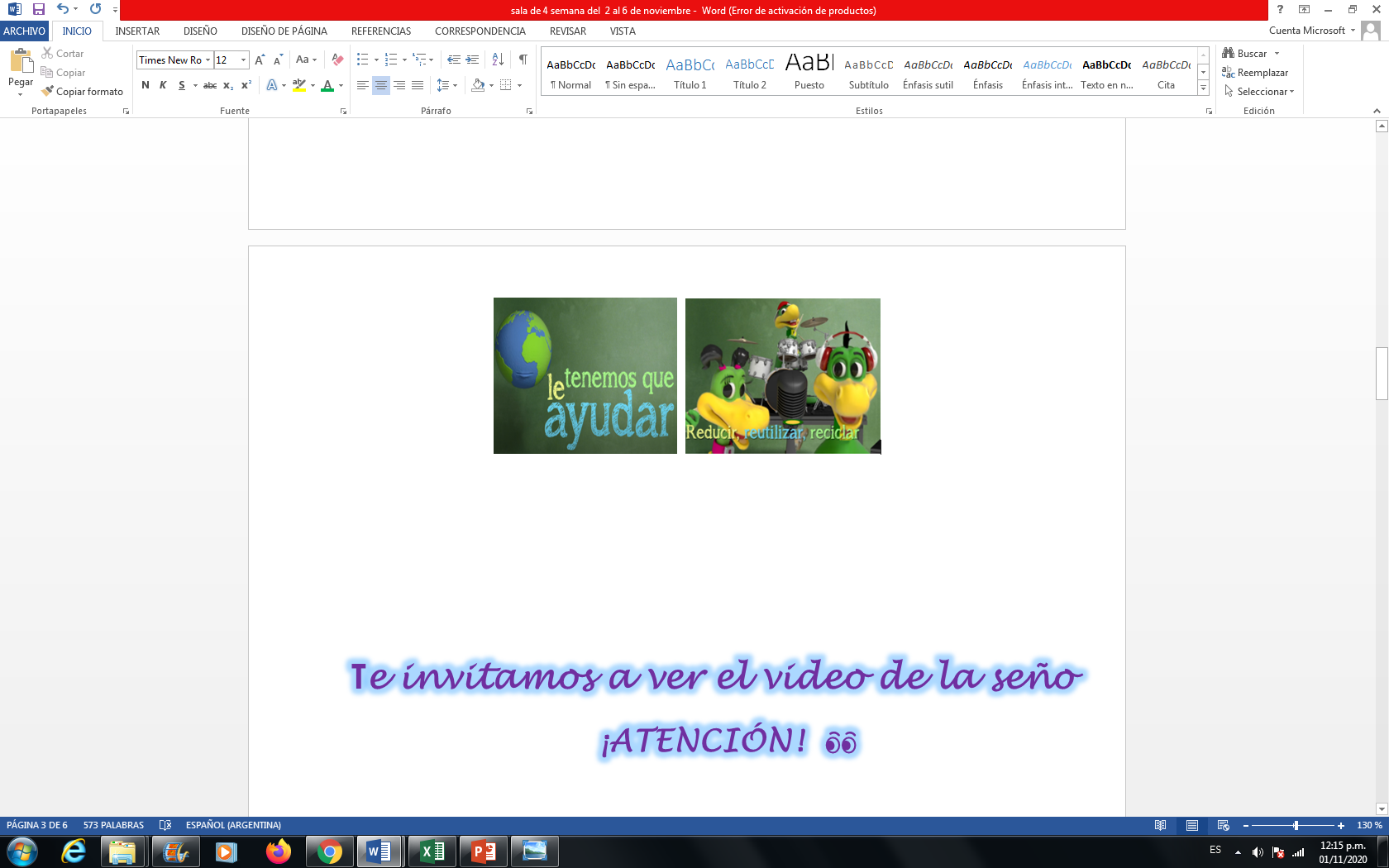 Te invitamos a ver el video de la seño¡ATENCIÓN!  👀https://1drv.ms/v/s!AroII0L4KVmmhGwluKRwDqvTHHcp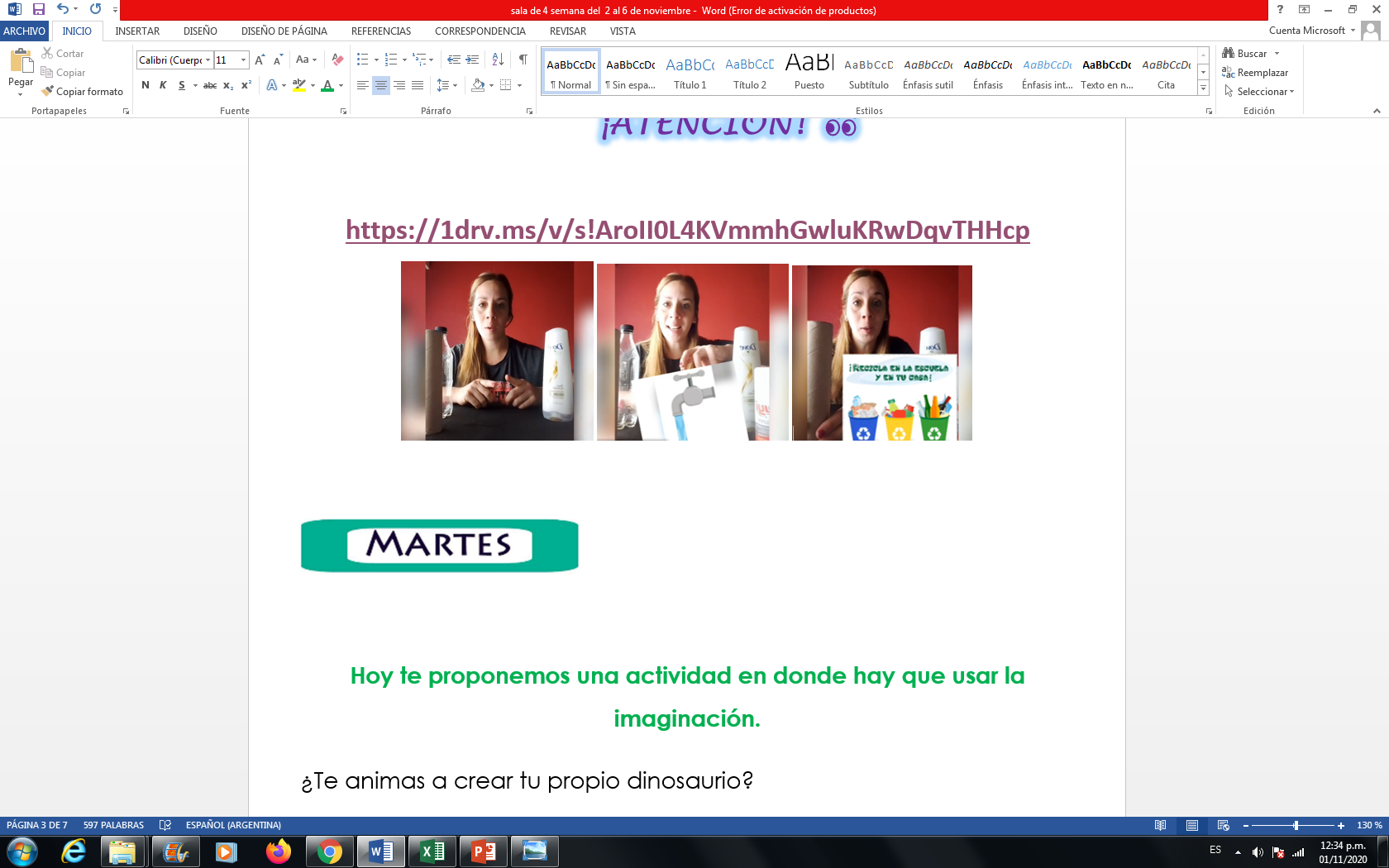 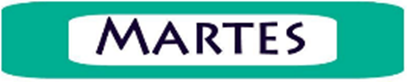 Hoy te proponemos una actividad en donde hay que usar la imaginación.¿Te animas a crear tu propio dinosaurio?Todo vale; feroz, con garras filosas, con cuernos, cuellos largos, cuellos cortos.Pero tiene que ser algo jamás visto.Usando tubos de cartón, botellas, cajas y todo aquello que tengas en casa y puedas reutilizar va a servir para darle forma a tu dinosaurio.recortar y pegar con cinta o pegamento sus patas, cabeza, cuello, garras.EL DINOSAURIO LO UTILIZAREMOS EN EL ZOOM DEL DÍA MIÉRCOLES, DONDE JUNTOS Y CON LOS MISMOS MATERIALES RECREAREMOS SU HABITAD.Te invitamos a ver el video de la seño¡ATENCIÓN!  👀https://1drv.ms/v/s!AvLGjHSWh8XQhzmusGYIvyLbhAO1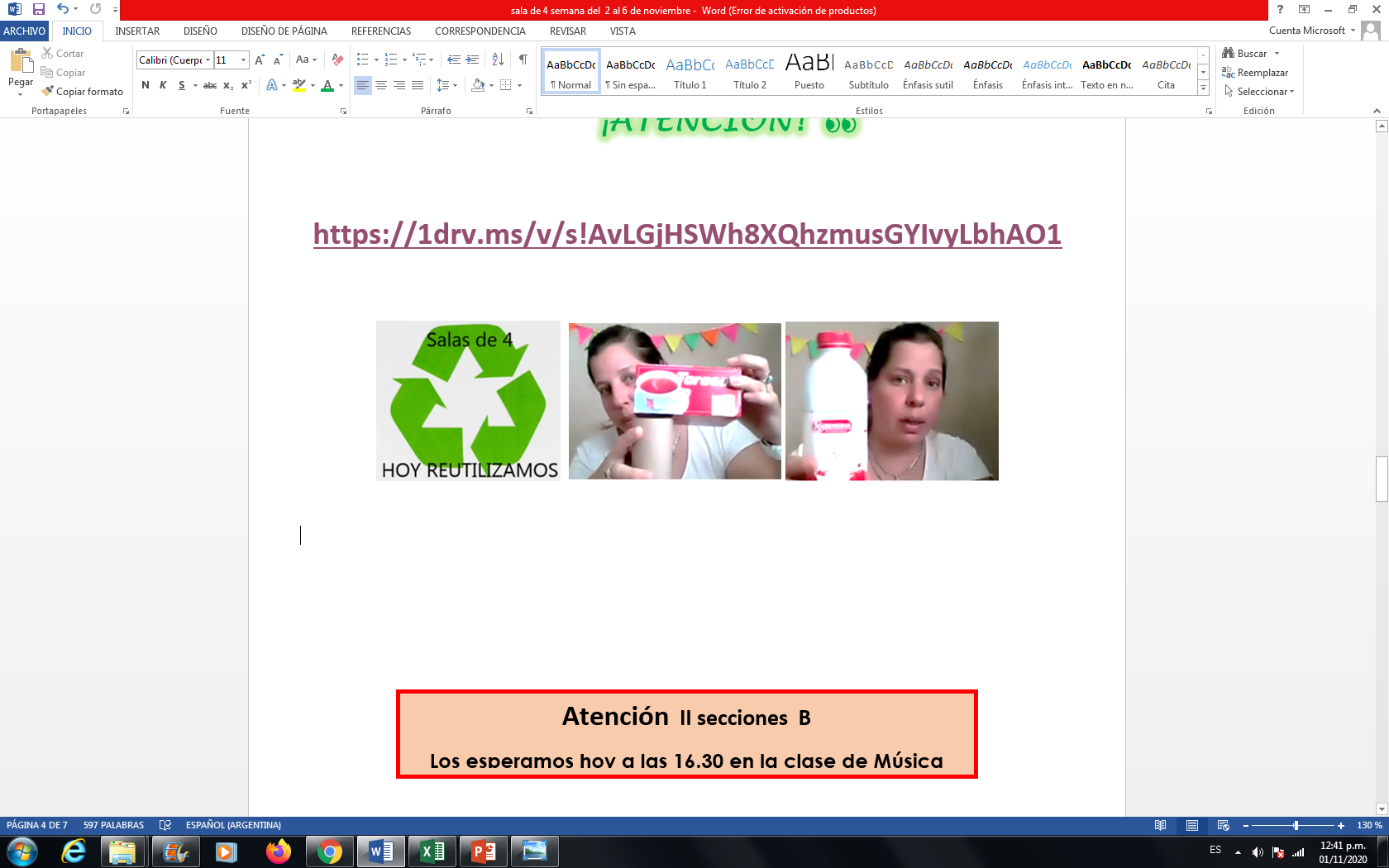 Algunos ejemplos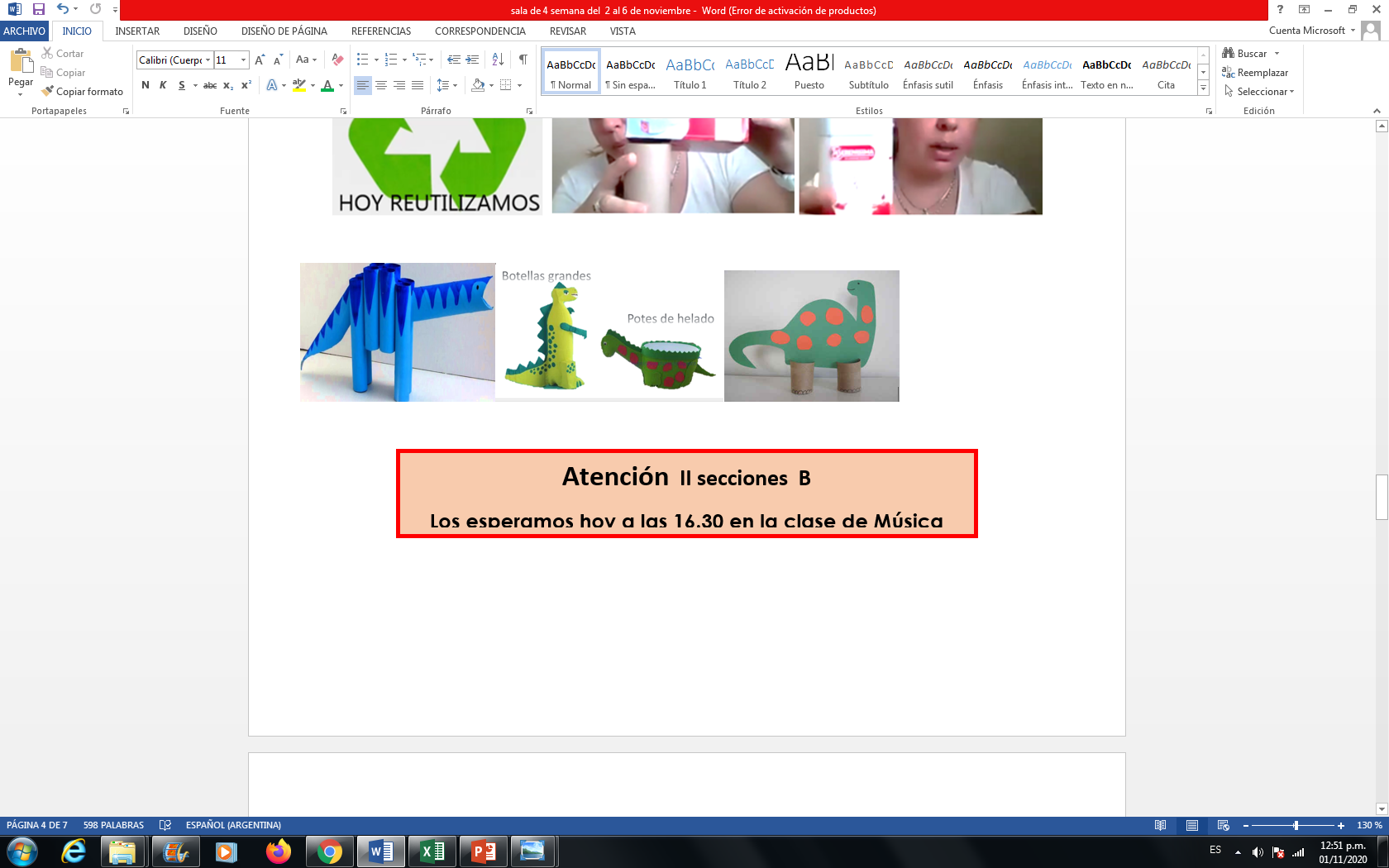 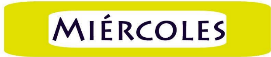  “UNA  AVENTURA  PREHISTORICA”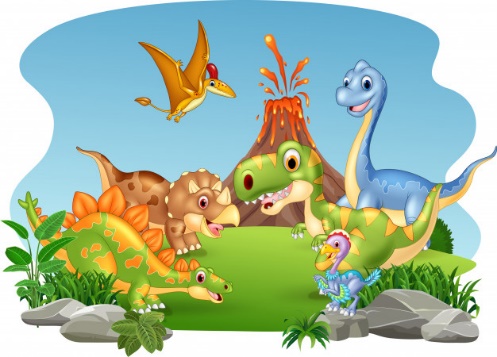 HOY NOS ENCONTRAMOS EN ZOOM PARA HACER UNA EXPOSICIÓN DE LOS DINOSAURIOS QUE CREAMOS AYER Y RECREAR SU HABITAT JUNTOS HAREMOS VOLCANES, AGUA, PALMERAS POR ESO ES IMPORTANTE QUE TENGAS A SU LADO UNA CAJA LLENA DE MATERIALES COMO CARTÓN, BOTELLAS, TÉMPERAS, ROLLOS DE COCINA, ETC.VAMOS A NECESITAR UN LUGAR CÓMODO PARA TRABAJAR Y PODER ARMAR UN AMBIENTE PARA NUESTROS DINOSAURIOS.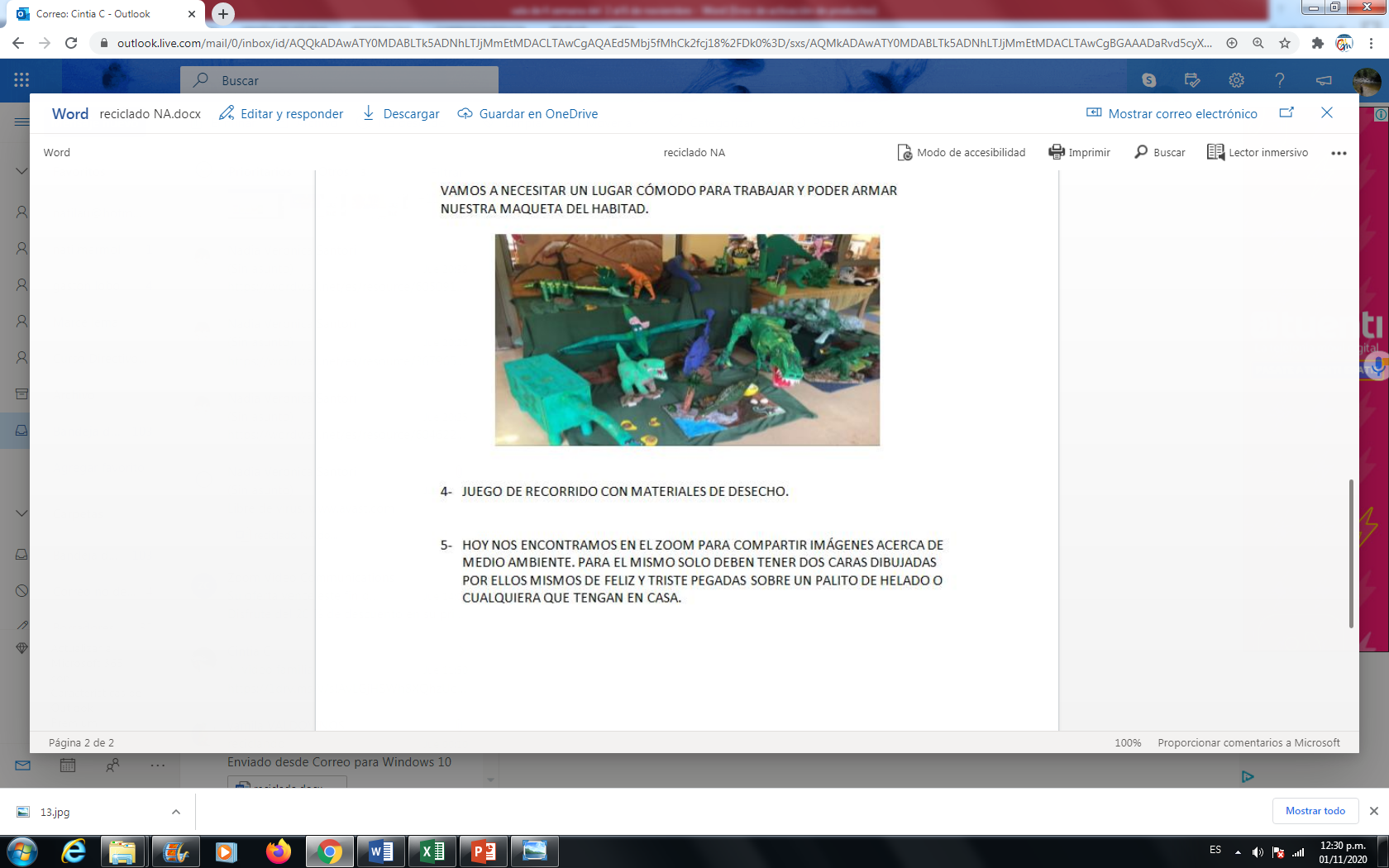 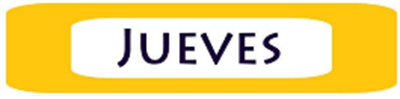 Hoy juntos vamos a crear un laberinto de bolitas, utilizando la mayor cantidad de elementos de desecho para su armado donde los niños trabajarán sus habilidades y creatividad. ¡MANOS A LA OBRA!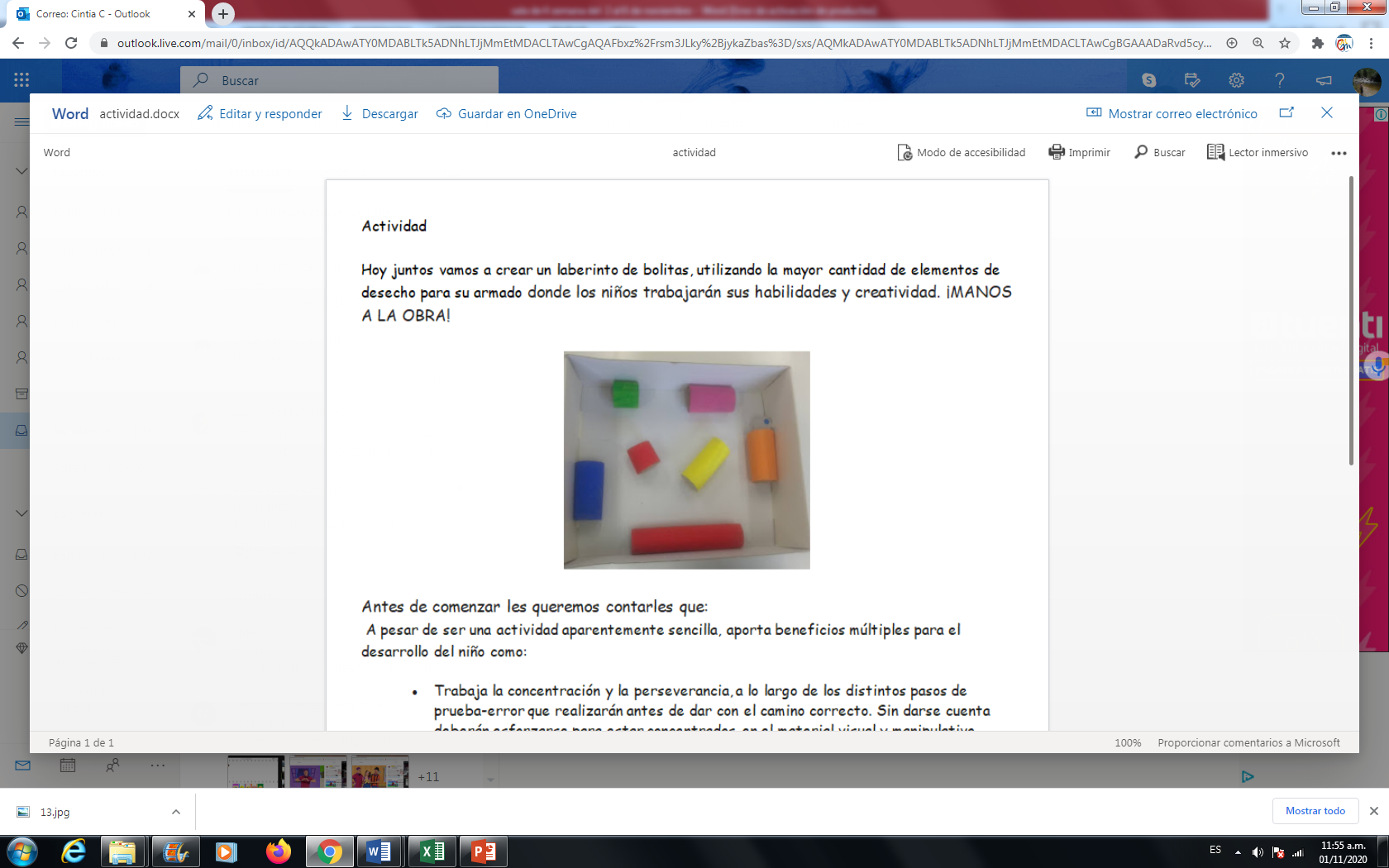 Antes de comenzar les queremos contarles que:A pesar de ser una actividad aparentemente sencilla, aporta beneficios múltiples para el desarrollo del niño como:Trabaja la concentración y la perseverancia, a lo largo de los distintos pasos de prueba-error que realizarán antes de dar con el camino correcto. Sin darse cuenta deberán esforzarse para estar concentrados en el material visual y manipulativo.favorece la estimulación de la orientación espacial: deberán ir de una posición a otra a través del camino adecuado, utilizando las distintas direcciones dentro del plano.Desarrolla la capacidad para resolver problemas.Aumenta la confianza en uno mismo, al ser capaces de resolver retos propuestos.Te invitamos a ver el video de la seño¡ATENCIÓN!  👀https://1drv.ms/v/s!Ai_P_02SNrGbhWnSNth5-icsyvzZ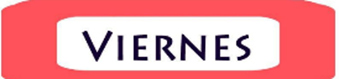 HOY NOS ENCONTRAMOS EN EL ZOOM PARA COMPARTIR IMÁGENES ACERCA DE MEDIO AMBIENTE. PARA EL MISMO SOLO DEBEN TENER DOS SIMBOLOS DIBUJADOS O IMPRESOS PEGADAS EN UN PALITO DE HELADO O LO QUE TENGAN EN CASA.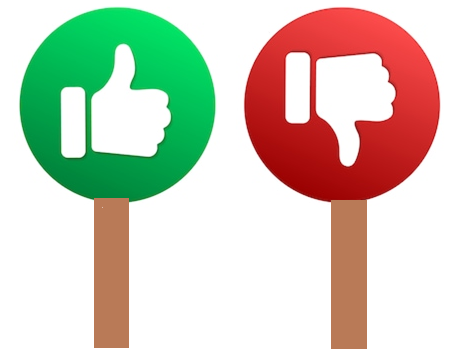 